АДМИНИСТРАЦИЯ НИКОЛАЕВСКОГО СЕЛЬСОВЕТА САРАКТАШСКОГО РАЙОНА ОРЕНБУРГСКОЙ ОБЛАСТИП О С Т А Н О В Л Е Н И Е_________________________________________________________________________________________________________07.08.2020 года                      с. Николаевка	                                             №53-пВ целях оперативного реагирования в случае возникновения чрезвычайных ситуаций в помещениях для голосования на избирательных участках, образованных на территории муниципального образования Николаевский сельсовет Саракташского района Оренбургской области для проведения голосования на выборах депутатов представительных органов местного самоуправления муниципального образования Николаевский сельсовет Саракташского района Оренбургской области 13 сентября 2020 года,  в соответствии с Федеральным законом от 12.06.2002 № 67-ФЗ «Об основных гарантиях избирательных прав и права на участие в референдуме граждан Российской Федерации», руководствуясь Уставом муниципального образования Николаевский сельсовет Саракташского района Оренбургской области,           1. Определить резервные помещения избирательных участков для проведения голосования и подсчета голосов избирателей на выборах депутатов представительных органов местного самоуправления муниципального образования Николаевский сельсовет Саракташского района Оренбургской области 13 сентября 2020 года.          2. Утвердить перечень резервных помещений для проведения голосования и подсчета голосов избирателей на выборах депутатов представительных органов местного самоуправления муниципального образования Николаевский сельсовет Саракташского района Оренбургской области, назначенных на 13 сентября 2020 года.        3. Обеспечить готовность помещений, указанных в пункте 2 настоящего постановления, на случай оперативного развёртывания избирательных участков в день проведения голосования 13 сентября 2020 года.        4. В случае возникновения чрезвычайных ситуаций в день проведения голосования 13 сентября 2020 года обеспечить эвакуацию избирательных участков.Контроль за исполнением настоящего постановления оставляю за собой Настоящее постановление вступает в силу со дня его подписания и подлежит размещению на официальном сайте администрации Николаевского сельсовета Саракташского района в информационно-телекоммуникационной сети «Интернет».Глава администрации Николаевского сельсовета                                                          А.С. ИшкуватоваП Е Р Е Ч Е Н Ьрезервных помещений избирательных участков для проведенияголосования и подсчета голосов избирателей на выборах депутатов представительных органов местного самоуправления муниципального образования Николаевский сельсовет Саракташского района Оренбургской области 13 сентября 2020 годаИзбирательный участок № 1489          с.Николаевка, ул.Парковая, д.17 (фойе здания Дома культуры), телефон 24-1-66.Избирательный участок № 1490с.Кабанкино, ул.Мира, д.12 (фойе здания сельского клуба), телефон    24-9-23.Избирательный участок № 1491с.Биктимирово, ул.Сакмарская, д.2 (учебный класс здания школы),  тел.6-59-11.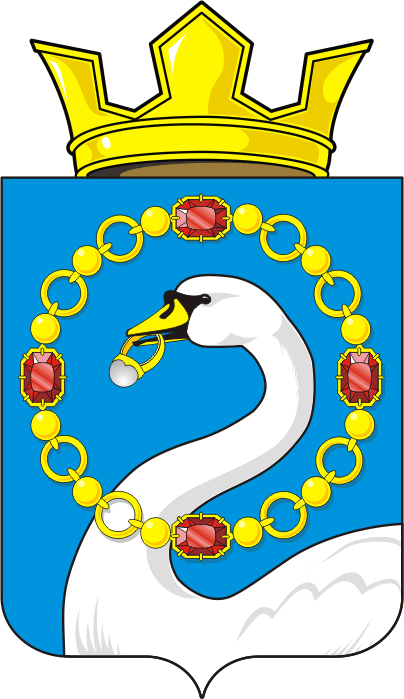 Об утверждении перечня резервных помещений избирательных участков для проведения голосования на выборах депутатов представительных органов местного самоуправления муниципального образования Николаевский сельсовет Саракташского района Оренбургской области    13 сентября 2020 годаРазослано:территориальной избирательной комиссии Саракташского района, официальный сайт администрации Николаевского сельсовета орготделу, прокуратуре районаПриложение к постановлению администрации Николаевского сельсоветаот 07.08.2020  №53-п